Технологическая карта урока        МБОУ-ООШ№14 х. ИльиновПредмет: геометрия Класс: 7 Учебник и УМК Л.С.Атанасяна.Учитель: Клейнова В.А.Тема урока: «Сумма углов треугольника». Тип урока: урок изучения нового материалаОборудование: интерактивная доска, раздаточный материал.Цели и задачи урока:Предметные: расширить знания учащихся о треугольниках; практическим путем выяснить чему равна сумма углов треугольника, доказать теорему о сумме углов треугольника, ее следствия, научить решать задачи на применение нового материала.Метапредметные: - развивать навыки самоорганизации, умение определять цель предстоящей познавательной деятельности, ее вид, уровень сложности, пути достижения ожидаемого результата; развивать умение контролировать и оценивать свои действия. – создать условия для развития навыков самостоятельной познавательной деятельности; для развития навыков владения устной речью, способностью формулировать собственное мнение и аргументировать его, развивать логическое мышление, умение устанавливать причинно-следственные связи. – способствовать развитию навыков организации учебного сотрудничества с учителем и одноклассниками, умений работать в паре, согласовывать свои действия, оказывать необходимую взаимопомощь друг другуЛичностные - создать условия для развития самосознания, самоопределения, смыслообразования, позитивной оценки происходящих событий.Ход урока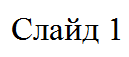 Ӏ. Организационный момент. Вступительное слово учителя: «Здравствуйте, ребята, я рада вас видеть, присаживайтесь. У вас на столе лежат два смайлика, ☺☻, покажите, какое у вас сейчас настроение? Вижу у вас хорошее настроение. Я желаю вам на уроке подняться еще на одну ступеньку выше в познаниях. И сегодняшний урок мне хотелось бы начать словами.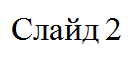 «Пусть математика сложна,  Ее до края не познать,Откроет двери всем онаВ них только надо постучать»Итак, начнем урок с повторения, откройте тетради, запишите число, классная работа.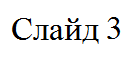 «Да» и «нет» не говори «+» и «-» напиши. Через любые две различные точки плоскости можно провести прямую (+)Угол называется прямым, если его величина равна 90° (+)Сумма вертикальных углов равна 180° (-)Острым называется угол величина которого меньше 90° или равна 90° (-)Сумма смежных углов 180° (+)Если угол равен 54°, то вертикальный ему 34° (-)Если угол равен 72°, то смежный с ним угол равен 18° (-)Тупой угол, это угол который больше 90°, но меньше 180° (+)Развернутый угол равен 180° (+)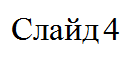 Оцените свои ответы. Соотнесите название углов и их вид на рисунке.    А. Накрестлежащие  Б. Односторонние  В. Соответственные 1.    2.  3.  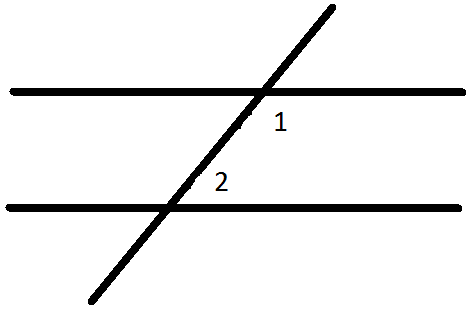 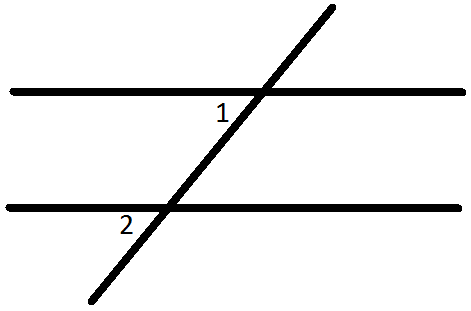 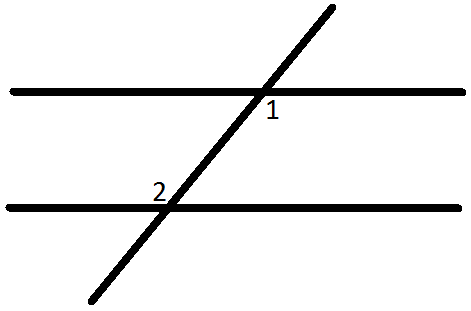 Оцените себя.А с какой фигурой мы больше всего работаем? С треугольником. Что такое треугольник? Что мы о нем знаем? Какие виды треугольников вы знаете? (Равносторонние, равнобедренные, разносторонние, остроугольные, тупоугольные). Есть понятие, сумма длин всех сторон? Периметр. Молодцы!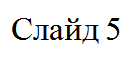    2) 3)   4)   5)   6) 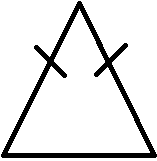 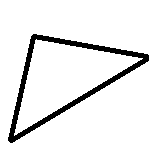 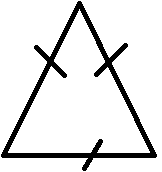 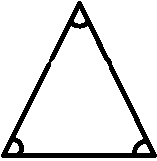 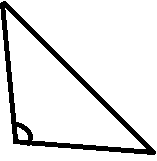 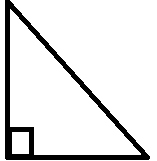 А теперь задача.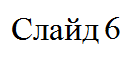 Дано: Δ АВС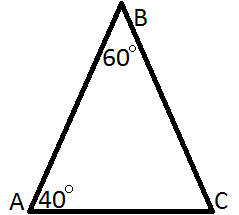 ∟А=40°, ∟В=60°Найти ∟С.Есть варианты решения? А чего нам не хватает? ( Мы не знаем, чему равна сумма трех углов)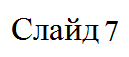 Тема урока: Сумма углов треугольника. Какие цели на уроке мы для себя поставим? (Выяснить, чему равна сумма углов треугольника, научиться использовать это знание в решение задач).ӀӀ. Итак, как можно это узнать. Нам нужно измерить все углы, чем? (транспортиром) У вас у каждого на столе лежат треугольники.Ответы все разные, почему? Погрешности в измерении.А как по другому мы можем узнать, чему равна сумма углов треугольника? Давайте попробуем другим способом.В паре у вас два треугольника. Синий и желтый. Обозначьте углы цифрами. У кого синий, отрежьте 2 угла и приложите к третьему, чтобы совпали вершины и по одной из сторон. У кого желтый, сложите углы треугольника во внутрь (сгибать надо параллельно к стороне угла, который мы будем сгибать первым и данный угол должен касаться данной стороны). Посмотрите, какой угол образовали эти углы? Правильно, развернутый (180°).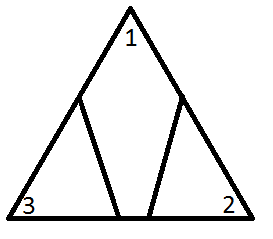 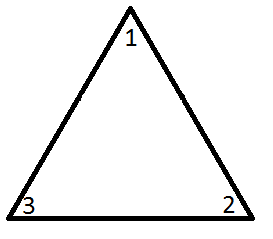 Скажите, а мы можем это свойство применить для решения задачи?Нет, мы это только утверждаем, а любое утверждение необходимо доказывать, итак теорема.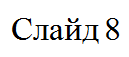 Теорема: Сумма углов треугольника равна 180°.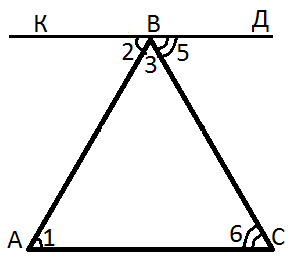 Дано: Δ АВС, Док-ть:∟А + ∟В + ∟С = 180°Док-во: Проведем прямую КД ‖ АС, через (•) В, получили ∟1=∟2 т.к. накрестлежащие, ∟5=∟6 так как накрестлежащие при пересечении параллельных прямых секущей. ∟2+∟3+∟5=180° т.к. они образовали развернутый значит ∟А+∟В+∟С=180°. Ч.Т.Д.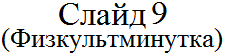 ӀӀӀ.  А теперь до решаем задачу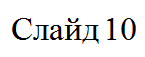  Дано: Δ АВС∟А=40°∟В=60°Найти: ∟СРешение: ∟А+∟В+∟С=180° по теореме о сумме углов треугольника.∟С=180°-(∟А+∟В)∟С=180°-(40°+60°)∟С=80°Ответ: ∟С=80°ӀV.Закрепление: Работаем в паре. 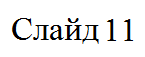                                Дано: Δ АВС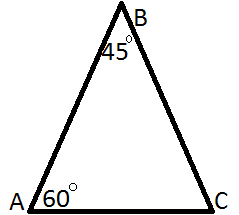 ∟А=60°, ∟В=45°Найти: ∟СРешение:∟А+∟В+∟С=180° по теореме о сумме углов треугольника.∟С=180°-(∟А+∟В); ∟С=180°-(60°+45°)∟С=75°Ответ: ∟С=75°Дано: Δ АВС, равнобедренный  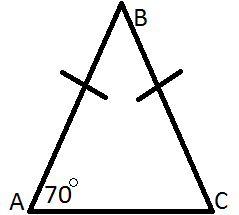 ∟А=70°Найти: ∟В и ∟СРешение:1) ∟А+∟В+∟С=180° по теореме о сумме углов треугольника2) ∟А=∟С=70° т.к. Δ АВС равнобедренный АВ=ВС3) ∟В=180°-(∟А+∟С)Ответ: ∟С=70°, ∟В=40°Дано: Δ АВС – равнобедренный  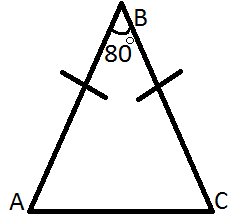 ∟В=80°Найти: ∟А и ∟СРешение:∟А=∟С т.к. Δ АВС – равнобедренный, а в равнобедренном Δ-ке углы при основании равны.∟А+∟В+∟С=180° по теореме о сумме углов треугольника.∟А+∟С=180°;∟А+∟С=180°-80°=100°∟А=∟С=100° : 2 =50°Ответ: ∟С=∟А=50° Дано: Δ АВС – равносторонний   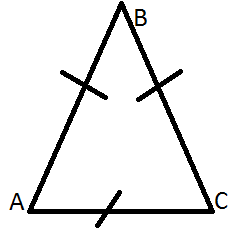 Найти: ∟А, ∟В, ∟СРешение:∟А+∟В+∟С=180° по теореме о сумме углов треугольника.∟А=∟В=∟С т.к. Δ равносторонний.∟А=∟В=∟С=180° : 3 =60°Ответ: ∟А=∟В=∟С=60°5. Может ли в треугольнике быть два прямых угла, два тупых? (Оцените себя в паре)V.Итак, какую цель мы ставили в начале урока? Выяснить, чему равна сумма углов треугольника, научиться использовать это знание в решение задач. А теперь, ребята, на листочек выставьте мне оценки, которые вы поставили себе за урок.  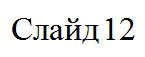 Задание на дом: Выучить теорему, решить задачи №223 (а,б) – для всех, 228 - по желанию. Покажите мне, пожалуйста, смайлы, которые соответствуют сейчас вашему настроению. У меня на столе стоит фрегат, на нем три флагштока у вас на столе есть три небольших флага:    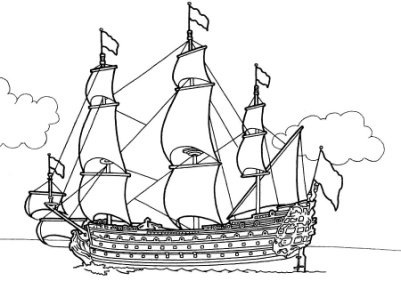  зеленый – все понял, желтый – понял, но есть трудности,красный – не понял,прикрепите флажок, который вы выбираете для себя на этот кораблик.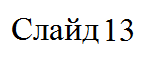 Молодцы! Спасибо за урок, ребята. АБВ1 ряд: Возьмите остроугольный Δ-к и транспортиром измерьте все углы, сложите их и назовите ответ (179, 182, 180, 178…) 2 ряд: Возьмите тупоугольный Δ-к и транспортиром измерьте все углы, сложите их и назовите ответ (179, 182, 180, 178…)3 ряд: Возьмите прямоугольный Δ-к и транспортиром измерьте все углы, сложите их и назовите ответ (179, 182, 180, 178…) 